			Position Title: Shelter Facilities Volunteer	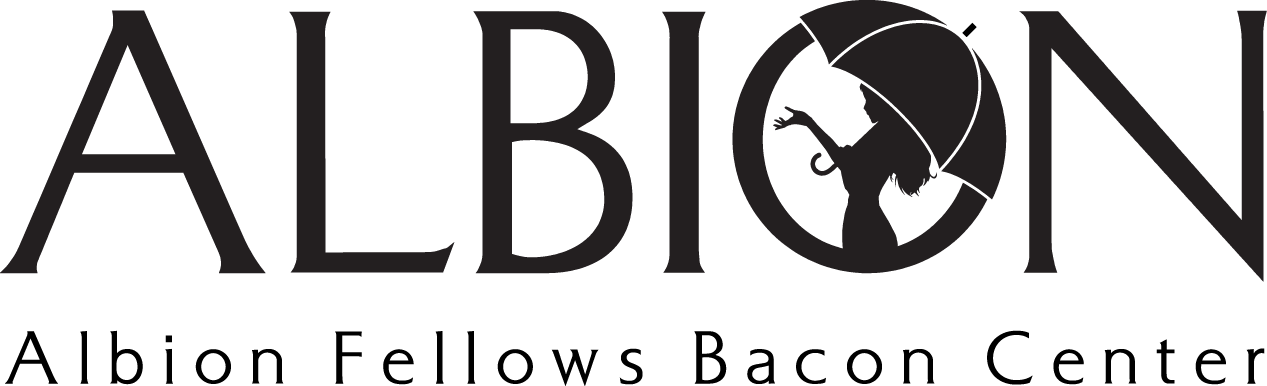 			Position Type: VolunteerVolunteer Summary:  Individuals well suited for this volunteer opportunity are capable of performing basic tasks in our Emergency Shelter facilities and are looking for an opportunity to assist outside of direct client services. Volunteers may be asked to lift objects (groceries, donations, etc).  Volunteers must apply with laurenb@albioncenter.org and consent to a criminal background check. Position Summary: As a Shelter Facilities Volunteer you dedicate time to ensure that our facilities and grounds are maintained.  This may include pulling weeds, planting flowers, cleaning, assisting in grocery shopping, and sorting donations.Main DutiesAssist staff in maintaining clean and acceptable facility standardsSort incoming donations to assess if they are needed in shelter or non-residential services, expired or close to expiration, and that shelves are maintained and organized effectivelyClean public spaces (Family Room, Children’s Room, Kitchen, Laundry Room) and assist in cleaning bedrooms as they are vacatedCoordinate and shop for necessary groceries to restock Albion’s kitchen and pantryWork outside to ensure that Albion’s yard and gardens are maintained to provide a more relaxed experienceJoin in our holiday drives to package gifts for residential and non-residential clients, ensuring they are easily deliverable to clients in needOther roles may be available